SPOTLIGHT ON THE WOMEN’S CLUBBringing the FunRaquel DeMillio“We are game-playing, fun-having creatures, we are the otters of the universe.” -  Richard BachHow lucky is the Women’s Club to be charged with, among other things, the mission to bring “…sociability, communal spirit and common interest, activities and experiences…”   We have a direct purpose, to bring the fun!Kudos to the past Officers of the Women’s Club, who put their heads together for the purpose of bringing the merrymaking.  In a historical perspective, prior to 2017, when the builder, Lenar was still holding the reins on activities and Clubs and the Social and Entertainment Committees weren’t in full swing with events, our Club provided women with a multitude of lively happenings.  What has brought the fun?  Endless amusement has been brought by Trivia Night, comedians, singers, Irish Step Dancers, a hypnotist, jump ropers, tap dancers, a ballet troupe, a pianist, and Drama Club skits.  We have experienced a hoedown, Salsa lessons, a beach party, and square dancing.  Other events we have had have been a pajama party, the Godfather’s Meshuggener Wedding, an ice cream social, a birthday bash and gift exchange, a casino night, a sock hop, pocketbook bingo, ethnic dish dinners, an Around the Corner Paint Night.  Of course, we love having a DJ who helps us dance the night away.  We have enjoyed fashion shows with ensembles from Lord & Taylor, Chico’s and Coldwater Creek and they have been delightful.  In 2009 and 2013, the Women’s Club compiled great Community recipes into two Women’s Club Cookbooks and they never guessed many of us would still be using them 10 years later!Who has brought the fun?  Historians have entranced us with the stories behind Babe Didrikson Zaharias as the famous woman of golf and tennis, Mothers of Invention, Eleanor Roosevelt, Julia Childs, the Titanic, the History of Monroe, and most recently, Queen Victoria.Where’s the Fun?  Enjoyable outside adventures have included trips to Grape Escape, Renault Winery, plays at the George Street Theatre and Paper Mill Playhouse, bowling outings, the Bronx Zoo, High Tea and a Hearth Stone food tasting, When’s the Fun?  Now enjoyable experiences, made popular by our members, include a monthly Bingo night, a fun day at Freehold Raceway, music and comedy at Doolan’s Shore Club, a Mah Jongg Event, Vendor Fair, a Holiday Brunch and meetings full of laughter.  Brace yourself and hold on as you ride our express train of fun.  General Membership meetings just go right to a good time.  We are focused on guaranteeing smiles and laughter when we get together.  Monty Python’s John Cleese suggests:  “Laughter connects you with people.  It’s almost impossible to maintain any kind of distance or any sense of social hierarchy when you’re just howling with laughter.”  Our best wishes for a healthy, happy holiday to all as we look forward to another year of friendship and fun as we share good times together. Upcoming Women’s Club Events:First Thursday of Each Month:  Bingo, open to allNov. 15:  Mah Jongg Event – Community-wide EventNov. 16:  Women’s Club General Membership Meeting – Comedian Sal St. George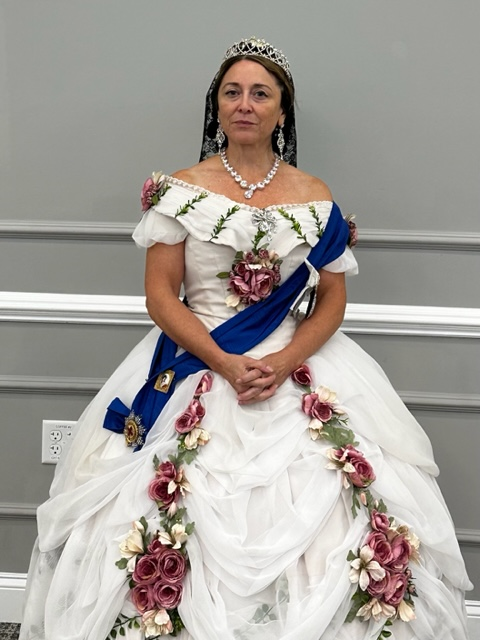 